Al Comune di TeggianoPEC: protocollo-notifiche.teggiano@asmepec.itIl	sottoscritto	 	,	nato/a	a	 	il 	e	Residente	a	 	CAP	 	Via 	 n. 	,  in qualità di  (presidente,  rappresentante  legale…)  dell’entegestore: 	C.F. 	,  P-Iva 	telefono	 	postaelettronica 	posta certificata 	presa visione dell’avviso di Manifestazione di interesse, emanato dal Comune di Teggiano e delle “Linee guida per la gestione in sicurezza di opportunità organizzate di socialità e gioco per bambini ed adolescenti nella fase 2 dell’emergenza covid-19” contenute nell’Ordinanza della Regione Campania n. 55 del 5/6/2020CHIEDEdi aderire all’elenco di soggetti all’elenco degli enti accreditati, autorizzati allo svolgimento del servizio “Centri Estivi 2020” (periodo 20 luglio 2020 – 11 settembre 2020), ubicati nel Comune di Teggiano in ottemperanza delle “Linee guida per la gestione in sicurezza di opportunità organizzate di socialità e gioco per bambini ed adolescenti nella fase 2 dell’emergenza covid-19” emanate dal Dipartimento per le politiche della famiglia il 16 maggio 2020 e dell’Ordinanza della Regione Campania n. 55 del 5/6/2020 – Allegato C – Servizi per l’Infanzia e l’adolescenza per bambini/ragazzi da 3 a 14 anni.Consapevole che le dichiarazioni false, la falsità negli atti e l’uso di atti falsi comportano l’applicazione delle sanzioni penali previste dall’art. 76 del D.P.R.445/2000 e la decadenza dai benefici eventualmente conseguenti al provvedimento emanato sulla base della dichiarazione non veritiera.DICHIARAche non sussistono nei propri confronti cause di divieto, decadenza o sospensione previste art. 67 del D.lgs. 6/9/2011 n. 159 “Effetti delle misure di prevenzione previste dal Codice delle leggi antimafia e delle misure di prevenzione, nonché nuove disposizioni in materia di documentazione antimafia;di essere in possesso di tutti i requisiti di ordine generale per la partecipazione alle procedure di affidamento degli appalti pubblici e l'insussistenza delle cause ostative previste dall'art. 80 comma 1 dalla lettera a) alla lettera f), comma 2, comma 3, comma 4, comma 5 dalla lettera a) alla lettera m) del D. Lgs. n. 50/2016;di avere una delle seguenti forme giuridiche: (barrare la casella interessata e completare):O organizzazioni del Terzo Settore, iscritta al registro regionale o nazionale o ad analoghi elenchi regionali/nazionali come segue (ad es. N. iscrizione, data, sezione): 	;O enti riconosciuti delle confessioni religiose con le quali lo Stato ha stipulato patti, accordi o intese (ad es. N. iscrizione, data, sezione): 	;O associazioni o società sportiva dilettantistiche affilate ad una Federazione Sportiva Nazionale riconosciuta dal Coni o ad un Ente di promozione sportiva riconosciuta come segue (ad es. N. iscrizione, data, sezione): 	;O Enti, Agenzie e Associazioni che svolgono attività educativa (ad es. N. iscrizione, data, sezione): 	;O imprese/società iscritta all'apposito registro come segue (ad es. N. iscrizione, data, sezione): 	;DICHIARA, INOLTREdi voler sottoporre all'attenzione del Comune una proposta progettuale per lo svolgimento dei centri estivi ed attività socioeducative ai sensi delle “Linee guida per la gestione in sicurezza di opportunità organizzate di socialità e gioco per bambini ed adolescenti nella  fase 2 dell’emergenza COVID-19” emanate dal Dipartimento per le Politiche della Famiglia ed all’Ordinanza della Regione Campania n. 55 del 5/6/2020di rispettare tutte le indicazioni e prescrizioni previste nel presente Avviso, dalle “Linee guida per la gestione in sicurezza di opportunità organizzate di socialità e gioco per bambini ed adolescenti nella fase 2 dell’emergenza COVID-19” emanate dal Dipartimento per le Politiche della Famiglia e dall’Ordinanza della Regione Campania n. 55 del 5/6/2020che l'attività di centro estivo si svolgerà presso la struttura privata:     	______________________________________________________________________________________________________________________________________________________o verranno richieste le seguenti strutture comunali _________________________________________________________________________________________________________________________________________________________________________________________________________________________per le seguenti fasce d'età:3/5 anni6/10 anni11/14 anninel seguente periodo (specificare le settimane):nelle seguenti fasce orarie giornaliere:con la seguente capienza numerica massima di accoglienza:Numero massimo posti disponibile fascia 3-5 anni ……..Numero massimo posti disponibile fascia 6-10 anni ……..Numero massimo posti disponibile fascia 11-14 anni ……..Numero totale posti disponibili ……...che il responsabile delle attività educative, ricreative e gestionali è:Cognome: 		Nome:  	che si trova in possesso di tutti gli ulteriori requisiti previsti dall’Avviso pubblico;che il personale impiegato in qualità di operatore per il centro estivo è il seguente:Nome, Cognome, data nascita, titoli di studioNome, Cognome, data nascita, titoli di studioc. ……………………..di essere consapevole che il rapporto numerico previsto, nel caso di bambini e ragazzi con disabilità, dovrebbe essere di un operatore a bambino/ragazzo, salvo casi specifici previa attenta valutazione.DICHIARA, INOLTRE, CHEè impiegato il personale ausiliario nel numero di:  	è impiegato personale volontario nel numero di:    	il personale impiegato, sia educativo che ausiliario, non si trova nella situazione indicata agli articoli 5 e 8 della Legge 6 febbraio 2006, n. 38 "Disposizioni in materia di lotta contro lo sfruttamento sessuale dei bambini e la pedopornografia anche a mezzo internet”relativamente alle presenze verrà istituito apposito registro per annotare giornalmente le presenze dei minori e degli adultinella struttura adibita a centro estivo:          non sono consumati pasti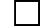 sono consumati pasti forniti dall’esterno nel rispetto della vigente normativa in materia e del protocollo Regionale così come richiamato nell’Ordinanza 55 del 05/06/2020 (indicare fornitore)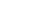            sono preparati e consumati pasti nel rispetto della vigente normativa in materia e del protocollo Regionale così come richiamato nell’Ordinanza 55 del 05/06/2020         sono previsti pasti al sacco, preparati a cura delle famiglie dei minori. il costo settimanale presunto a persona: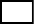 l’attività estiva prevista ha la durata di n. 	settimane dal 		al  	con   orario   di apertura  dalle 	alle 	dei   giorni settimanali  da 	 a 	l'insussistenza delle cause ostative di cui alla Legge 55/90;essere a conoscenza delle norme in materia antimafia di cui alla Legge 136/2010 e s.m.i., al D.L. 187/2010 e s.m.i. ed al D.Lgs. 159/2011 e s.m.i.SI IMPEGNA Agarantire gli standard richiesti dalle Linee guida per la gestione in sicurezza di opportunità organizzate di socialità e gioco per bambini ed adolescenti nella fase 2 dell’emergenza covid-19” e dall’Allegato C allegato all’Ordinanza della Regione Campania n. 55 del 05/06/2020;accogliere minori con disabilità certificata e/o in situazioni legate a bisogni specifici segnalati dai Servizi Sociali;rispettare la normativa vigente, in particolare quella relativa alla sicurezza sul lavoro, alla privacy, alla igiene e sicurezza degli alimenti;garantire l’osservanza delle vigenti leggi ed ogni altra normativa in materia di lavoro, previdenza, assistenza, assicurazioni sociali e prevenzione degli infortuni;garantire che la proposta progettuale sia completa e conforme in ogni sua parte, allegati compresi, a quanto previsto dalle Linee Guida alla voce “Progetto organizzativo del servizio offerto” della tipologia di attività indicata nella presente richiesta di adesione, prevedendo nel testo:la formulazione schematica dei dodici punti elencati nelle Linee Guida (anche di seguito riportati);una descrizione sintetica degli aspetti di contenuto della proposta progettuale, in particolare riferita agli obiettivi specifici della medesima in rapporto al target dei destinatari del servizio (ad es. conciliativi, educativi, ricreativi, acquisizione di competenze sportive…) e la valorizzazione di specifici interventi previsti con finalità educative a supporto di bambini/ragazzi e delle loro famiglie;Allega alla presente:Progetto organizzativo del servizio offerto contenente, come previsto dalle Linee Guida, le seguenti informazioni:il calendario di apertura e l’orario quotidiano di funzionamento, con distinzione dei tempi di effettiva apertura all’utenza e di quelli precedenti e successivi, previsti per la predisposizione quotidiana del servizio e per il suo riordino dopo la conclusione delle attività programmate;la durata complessiva del servizio, non inferiore alle 2 settimane;il numero e la fascia d’età dei bambini ed adolescenti accolti, nel rispetto di un rapporto con lo spazio disponibile tale da garantire il prescritto distanziamento fisico;i tempi di svolgimento delle attività ed il loro programma giornaliero di massima, mediante un prospetto che espliciti con chiarezza le diverse situazioni e le attività che si svolgono dall’inizio al termine della frequenza; ed individuando altresì i momenti in cui è previsto di realizzare routine di lavaggio delle mani e di igienizzazione degli spazi e dei materiali;l’elenco del personale impiegato (nel rispetto del prescritto rapporto numerico minimo con il numero di bambini ed adolescenti accolti), ivi compresa la previsione di una figura di coordinamento educativo e organizzativo del gruppo degli operatori;le specifiche modalità previste nel caso di accoglienza di bambini ed adolescenti con disabilità o provenienti da contesti familiari caratterizzati da fragilità, identificando le modalità di consultazione dei servizi sociosanitari al fine di concordare le forme di individualizzazione del progetto di attività da proporre e realizzare;le specifiche modalità previste per l’eventuale utilizzo di mezzi per il trasporto dei bambini ed adolescenti, con particolare riguardo alle modalità con cui verrà garantita l’accompagnamento a bordo da parte di una figura adulta, nonché il prescritto distanziamento fisico;l’elenco dei bambini ed adolescenti accolti e le modalità previste per la verifica della loro condizione di salute, attraverso dichiarazioni e certificazioni da identificare in accordo con le competenti autorità sanitarie locali;il rispetto delle prescrizioni igieniche inerenti alla manutenzione ordinaria dello spazio, al controllo quotidiano dello stato dei diversi arredi ed alle attrezzature in esso presenti e la loro relativa pulizia approfondita periodica;le previste modalità di verifica quotidiana delle condizioni di salute delle persone che accedono all’area e del regolare utilizzo delle mascherine;quanto eventualmente inerente alla preparazione e consumo di pasti;indicazione dei costi stimati per la realizzazione delle attività;Luogo e data,  	Firma  	Fascia 3-5 anniFascia 6-10 anniFascia 11-14 anniCosto settimanale presuntoper orario full time senza pastoCosto settimanale presunto per orario part time senzapastoCosto pastoAltri	costi	(specificare)